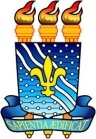 UNIVERSIDADE FEDERAL DA PARAÍBAEDITAL N° XX, DE 19 DE ABRIL DE 2018PROCESSO SELETIVO SIMPLIFICADO PARA PROFESSOR SUBSTITUTOCONTEÚDOS PROGRAMÁTICOSCAMPUS I - JOÃO PESSOACCEN – CENTRO DE CIÊNCIAS EXATAS E DA NATUREZADBM - Departamento de BIOLOGIA MOLECULARÁREA: GENÉTICAConteúdo:1. Estrutura do genôma 2. Replicação do material genético e sua regulação3. Transcrição da informação genética4. Tradução da informação genética5. Regulação da expressão gênica em procariotos e eucariotos6. Mutação e mecanismos de reparo7. Estudos dos cromossomos (alteração numérica e estrutural)8. Biologia molecular do desenvolvimento de invertebrados9. Biologia molecular do desenvolvimento de vertebrados10. Padrões Mendelianos de herança e interação alélicaReferências:Wolpert, Lewis – Princípios de Biologia do Desenvolvimento, 3a edição, Artmed, 2008.Lewin, Benjamin – Genes IX, 9a edição, Artmed, 2008.Pierce, Benjamin A. – Genética – Um enfoque conceitual, 3a edição, 2016CCHLA -  CENTRO DE CIÊNCIAS HUMANAS, LETRAS E ARTESdlem – departamento de LÍNGUAS Estrangeiras e modernasÁREA: LÍNGUA INGLESAConteúdo:1. The teaching of integrated language skills in the EFL classroom2. Pragmatic awareness in the context of EFL: towards discursive competence3. Multiliteracies and the teaching of English for Brazilian learners4. Teaching literature and critical literacy in EFL classes: new trends and perspectives5. English teaching in regular schools: national and state references and guidelines6. Fostering intercultural communication and critical awareness in the EFL classroom.Referências:NÃO HÁ REFERÊNCIAS.DLCV - Departamento de LETRAS CLÁSSICAS E VERNÁCULASÁREA: LÍNGUA PORTUGUESA E ENSINOConteúdo:A SER FORNECIDO PELO PRÓPRIO DEPARTAMENTO.DCS - Departamento de CIÊNCIAS SOCIAISÁREA: CIÊNCIAS SOCIAISConteúdo:1. Formação do Estado moderno2. Estado, desigualdade e democracia3. Perspectivas teóricas na Sociologia Clássica4. Métodos de Pesquisa nas Ciências SociaisReferência:NÃO HÁ REFERÊNCIASCCS – CENTRO DE CIÊNCIAS DA SAÚDEDFP – DEPARTAMENTO DE FISIOLOGIA E PATOLOGIAÁREA: FISIOLOGIA HUMANA / FISIOLOGIA DO EXERCÍCIO / NEUROFISIOLOGIAConteúdo:1. Homeostasia comunicação celular e vias de transduções de sinais2. Potenciais Bioelétricos3. Sistema somatossensorial4. Fisiologia Muscular5. Sistema Nervoso Autônomo6. Pressão arterial e sua regulação7. Fisiologia do sistema respiratório8. Fisiologia do sistema renal: formação e processamento da urina.9. Fisiologia do sistema digestório: Motilidade e secreções10. Fisiologia do eixo Hipotálamo-Hipófise11. Respostas cardiorrespiratórias ao exercícioReferência:BERNE, Robert M et al. Fisiologia. 5.ed.. Rio de Janeiro: Elsevier, 2004. 1082p. ISBN: 9788535213676.CURI, Rui; ARAÚJO FILHO, Joaquim p. de. Fisiologia básica. Rio de Janeiro: Guanabara Koogan, 2009. 857 p. ISBN: 9788527715591.AIRES, Margarida de Mello. Fisiologia. 4.ed. Rio de Janeiro: Guanabara Koogan, c2012. 1335p. ISBN: 9788527721004.SILVERTHORN, Dee Unglaub; JOHNSON, Bruce R; SILVERTHORN, Andrew C. Fisiologia humana: uma abordagem integrada. 5.ed. Porto Alegre: Artmed, 2017. 960p. ISBN: 9788582714034.HALL, john E; GUYTON, Arthur C.. Tratado de Fisiologia Médica. 13.ed. Rio de Janeiro: Elsevier, 2017. 1145 p. ISBN: 9788535262858ÁREA: PATOLOGIA GERALConteúdo:1. Inflamações aguda e crônica2. Mecanismos de Reparo3. Degenerações celulares4. Mecanismos de morte celular5. Pigmentações Patológicas6. Calcificações patológicas7. Distúrbios circulatórios8. Distúrbios do crescimento celular não-neoplásico9. Carcinogênese10. Neoplasias benignas e malignasReferência:KUMAR, V; ABBAS, A. K; FAUSTO, N. Robbins & Cotran:Patologia -Bases Patológicas das Doenças. 8ª ed. Rio de Janeiro: Elsevier, 2010 BRASILEIRO-FILHO, G.Bogliolo- Patologia , 7ª ed. Rio de Janeiro: Guanabara Koogan, 2009ANDRADE, BARRETO NETO, BRITO, MONTENEGRO. Patologia Processos Gerais. 3ª ed. Rio de Janeiro: Atheneu, 1992RUBIN, R; FARBER, JL. Patologia. 3ª ed. Rio de Janeiro: Guanabara Koogan, 2002.CCTA – CENTRO DE COMUNICAÇÃO, TURISMO E ARTESDEM – DEPARTAMENTO DE EDUCAÇÃO MUSICALÁREA: CANTO POPULARConteúdo:1. A interpretação e a técnica vocal na música popular brasileira em diferentes gêneros, estilos e períodos: características e estratégias metodológicas. 2. Pesquisa e metodologias de ensino do canto popular no Brasil: tendências atuais e  possibilidades de aplicação em sala de aula.3. Fisiologia da voz e suas implicações técnicas e interpretativas no ensino do canto popular.4. Leitura e transcrição musical no ensino do canto popular: metodologias e aplicações. 5. Exercícios para o ensino do canto popular: descrição, objetivo dos exercícios, aspectos técnicos trabalhados e adaptações possíveis.Referência:NÃO HÁ REFERÊNCIAS.ÁREA: EDUCAÇÃO MUSICALConteúdo:1. O ensino de música na escola de educação básica: concepções, conteúdos e possibilidades metodológicas.2. O estágio supervisionado em distintos espaços socioeducacionais: características, metodologias e relevância para a atuação e formação do licenciando de música.3. Planejamento e avaliação na prática de ensino de música4. A pesquisa em ensino de instrumento e suas inter-relações com a ação pedagógica 5. A produção de conhecimento em educação musical e suas inter-relações com a ação pedagógicaReferência:NÃO HÁ REFERÊNCIAS.CTDR – CENTRO DE TECNOLOGIA E DESENVOLVIMENTO REGIONALDG – DEPARTAMENTO DE GASTRONOMIAÁREA: CONFEITARIAConteúdo:1. Massas básicas da confeitaria;2. Técnicas de preparo de sorvetes e sobremesas congeladas;3. Chocolate: Técnicas de manipulação;4. Marzipã, pastilhagem em nougatine;5. Técnicas de Manipulação de açúcar;6. Coquetelaria;7. Harmonização de Bebidas e Alimentos;8. Métodos de Fabricação de Vinhos e principais regiões vinícolas do mundo;9. Avaliação das características organolépticas do vinho;10. Princípios básicos da Enogastronomia;Referência:NÃO HÁ REFERÊNCIAS.ÁREA: GASTRONOMIAConteúdo:1. História da alimentação e da gstronomia;2. Planejamento físico e operacional do setor de alimentos e bebidas;3. Oerganização das brigadas: organograma funcional, atribuições e rsponsabilidades;4. Produção culinária: seleção e processamento dos alimentos;5. Características organolépticas dos alimentos e métodos de conservação;6. Planejamento e elaboração de cardápios;7. Tipologia e história da restauração;8. Organização do trabalho no bar e restaurante;9. Setor de A e B no planejamento de eventos;10. Programas de Gestão de Qualidade no setor de A e B.Referência:NÃO HÁ REFERÊNCIAS.CCAE – CENTRO DE CIÊNCIAS APLICADAS E EDUCAÇÃODCSA – DEPARTAMENTO DE CIÊNCIAS SOCIAIS APLICADASÁREA: SECRETARIADO EXECUTIVOConteúdo:1. Gestão e planejamento de eventos 2. Histórico geral e contemporâneo da profissão de3. Assessoria em reuniões4. Gestão de arquivos e documentação5. Consultoria em Secretariado Executivo6. O Secretário Executivo como empreendedor 7. Comunicação e marketing em eventos 8. Desafios e oportunidades da docência em Secretariado9. Questões éticas na atuação do Secretário Executivo10. Atribuições do Secretário ExecutivoReferência:NÃO HÁ REFERÊNCIAS.